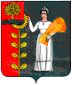 ПОСТАНОВЛЕНИЕАдминистрации сельского поселенияНовочеркутинский сельсоветДобринского муниципального района Липецкой областиРоссийской Федерации 10.11.2021                              с.Новочеркутино                                  №80О мерах по обеспечению безопасности людейна водных объектах в осеннее- зимний период 2021-2022 годов         В целях обеспечения безопасности людей, охраны их жизни и здоровья на водных объектах в период ледостава, руководствуясь Федеральным законом № 131-ФЗ от 06.10.2003г «Об общих принципах организации местного самоуправления в Российской Федерации», Постановлением Липецкого областного Совета депутатов от 21.06.2007г №305-пс «О Правилах охраны жизни людей на водных объектах Липецкой области», Постановлением администрации Добринского муниципального района Липецкой области от 25.10.2021г № 799, Уставом сельского поселения Новочеркутинский сельсовет Добринского муниципального района, администрация сельского поселения Новочеркутинский сельсовет          ПОСТАНОВЛЯЕТ:Провести заседание комиссии по предупреждению и ликвидации чрезвычайных ситуаций и обеспечению пожарной безопасности, по вопросу обеспечения безопасности людей на водных объектах, охране их жизни и здоровья в зимний период 2021-2022 годов.Регулярно проводить уточнение мест традиционного зимнего лова рыбы и отдыха людей на водоемах.Разместить аншлаги с информацией о запрете выхода в опасных местах людей на лед и выезд автотранспорта.Утвердить план мероприятий по обеспечению безопасности на водных             объектах в период ледостава (приложение).Контроль за исполнением настоящего постановления оставляю за собой.Глава администрации сельского поселения Новочеркутинский сельсовет                                                             Е.Е.ЗюзинаПриложениек постановлению администрациисельского поселения Новочеркутинский                                                                сельсовет от 10.11.2021 г № 80ПЛАНмероприятий по обеспечению безопасности людей на водных объектах в период ледостава.№п/пНаименование мероприятийдата выполненияответственные за выполнение1Определить места, используемые для массового подледного лова рыбы.до 05декабряГлава администрации сельского поселения2Организовать патрулирование на водных объектах в период      ледостава в местах стихийного подледного лова рыбы.                       в период ледоставаГлава администрации сельского поселения              3В рамках месячника безопасности на    водных объектах изготовить и выставить в местах несанкционированных ледовых переходов (переправ) запрещающие аншлаги с информацией: «Проход (переезд) по льду запрещен», в местах массовой рыбной ловли – «Осторожно! Тонкий лед».до 10декабряГлава администрации сельского поселения4Развернуть в местах массового скопления людей на льду спасательные посты, пункты медицинской помощи в период ледоставаГлава администрации сельского поселения